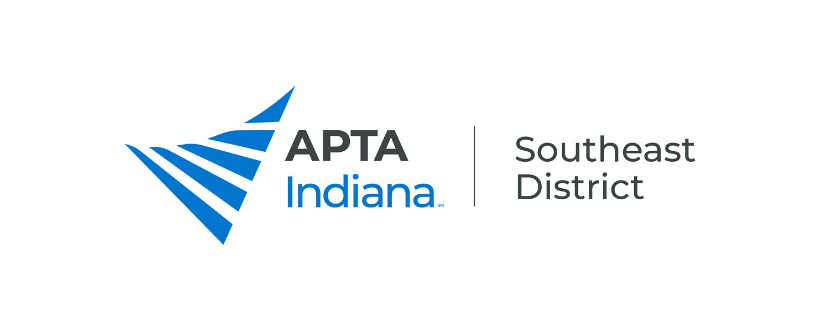 APTA Indiana Southeast District Meeting – December 1, 20217:05 	Presentation: Amy Schaefer, MA and Doctoral Candidate of Clinical Psychology6:45	Business MeetingOrder of BusinessCall to order – 7:45 pmQuorum (10) establishedMotion to approve 12/01/2021 agenda – Shelley Siebert; second Jessica Long-HricakMotion to approve minutes from 08/2021 meeting – Tina Merk; second Shelley SiebertPlease follow and like FB page APTA Indiana Southeast DistrictSpeakers/presenters neededCall SE District board positions, except one slot on the nominating committee, are open for 2022 electionsUpdate from APTA Indiana Executive Committee: New Professional Board Member opening on the state level.  It’s a 1-year term.  To nominate go to info.inapta.org.  Nominations end 12/01/21.Remember to contact legislatures about pending 15% Medicare (H.R. 8702) cut for PTA reimbursement.
https://inapta.org/members/practice-and-payment/take-action/Reports: None2022 Future Meetings
TBD – Look for dates in your email.Meeting adjourned 7:58 pm 